Клапаны регулирующие 25ч943нж/940нжНазначение – клапан предназначен для использования на центральных и индивидуальных тепловых пунктах (ЦТП и ИТП), в системах горячего водоснабжения, системах приточной вентиляции тепличных хозяйств и в других областях народного хозяйства для автоматического 
регулирования технологических процессов; 25ч943нж – только DN 15.
Среда – Вода, пар, воздух и др. жидкие и газообразные среды, нейтральные к материалам деталей, соприкасающихся со средой при температуре от -15 °C до +300 °C.

Технические характеристики.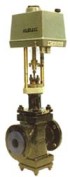 Клапаны регулирующие 25ч945п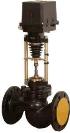 Назначение – клапан предназначен для использования на центральных и индивидуальных тепловых пунктах (ЦТП и ИТП), в системах горячего водоснабжения, системах приточной вентиляции тепличных хозяйств и в других областях народного хозяйства для автоматического регулирования технологических процессов.
Среда – Вода, пар, воздух и др. жидкие и газообразные среды, нейтральные к материалам деталей, соприкасающихся со средой при температуре от -15 °C до +300 °C. 
Напряжение питания 230В.

Технические характеристики.Клапаны регулирующие 25ч945нжНазначение – клапан предназначен для использования на центральных и индивидуальных тепловых пунктах (ЦТП и ИТП), в системах горячего водоснабжения, системах приточной вентиляции тепличных хозяйств и в других областях народного хозяйства для автоматического регулирования технологических процессов. 
Среда – Вода, пар, воздух и др. жидкие и газообразные среды, нейтральные к материалам деталей, 
соприкасающихся со средой при температуре от -15 °C до +300 °C. Напряжение питания 230В.
Предоставляются под заказ.

Технические характеристики.Клапаны регулирующие 25ч38нжНазначение – клапан предназначен для использования на центральных и индивидуальных тепловых пунктах (ЦТП и ИТП), в системах горячего водоснабжения, системах приточной вентиляции тепличных хозяйств и в 
других областях народного хозяйства для автоматического регулирования технологических процессов.
Среда – вода, пар, воздух и др. жидкие и газообразные среды, нейтральные к материалам деталей, 
соприкасающихся со средой при температуре от -15 °C до +300 °C, PN, – 1,6МПа.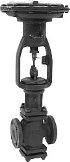 НаименованиеДуL,mmЦена (руб.)клапан регулирующий 25ч943нж15130заказклапан регулирующий 25ч940нж25160заказклапан регулирующий 25ч940нж40200заказклапан регулирующий 25ч940нж50230заказклапан регулирующий 25ч940нж80310заказНаименованиеДуL,mmЦена (руб.)клапан регулирующий 25ч945п15130заказклапан регулирующий 25ч945п20150заказклапан регулирующий 25ч945п25160заказклапан регулирующий 25ч945п32180заказклапан регулирующий 25ч945п40200заказклапан регулирующий 25ч945п50230заказклапан регулирующий 25ч945п65290заказклапан регулирующий 25ч945п80310заказклапан регулирующий 25ч945п100350заказклапан регулирующий 25ч945п150480заказНаименованиеДуL,mmЦена (руб.)клапан регулирующий 25ч945нж15130заказклапан регулирующий 25ч945нж20150заказклапан регулирующий 25ч945нж25160заказклапан регулирующий 25ч945нж32180заказклапан регулирующий 25ч945нж40200заказклапан регулирующий 25ч945нж50230заказклапан регулирующий 25ч945нж65290заказклапан регулирующий 25ч945нж80310заказклапан регулирующий 25ч945нж100350заказклапан регулирующий 25ч945нж150480заказНаименованиеДуL,mmЦена (руб.)клапан регулирующий 25ч38нж251605000.00 клапан регулирующий 25ч38нж502306500.00